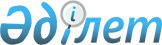 Об установлении перечня инструментов, оборудования, находящихся под специальным контролем и используемых для производства и изготовления наркотических средств, психотропных веществПостановление Правительства Республики Казахстан от 15 сентября 2003 года N 939.
      Сноска. Заголовок - в редакции постановления Правительства РК от 24.11.2023 № 1038 (вводится в действие по истечении десяти календарных дней после дня его первого официального опубликования).
      В соответствии с пунктом 4 статьи 7 Закона Республики Казахстан "О наркотических средствах, психотропных веществах, их аналогах и прекурсорах и мерах противодействия их незаконному обороту и злоупотреблению ими" Правительство Республики Казахстан ПОСТАНОВЛЯЕТ:
      Сноска. Преамбула - в редакции постановления Правительства РК от 24.11.2023 № 1038 (вводится в действие по истечении десяти календарных дней после дня его первого официального опубликования).


      1. Установить прилагаемый перечень инструментов, оборудования, находящихся под специальным контролем и используемых для производства и изготовления наркотических средств, психотропных веществ.
      Сноска. Пункт 1 - в редакции постановления Правительства РК от 24.11.2023 № 1038 (вводится в действие по истечении десяти календарных дней после дня его первого официального опубликования).


      2. Контроль за оборотом инструментов, оборудования, находящихся под специальным контролем и используемых для производства и изготовления наркотических средств, психотропных веществ, возложить на уполномоченный государственный орган в сфере оборота наркотических средств, психотропных веществ, их аналогов и прекурсоров.
      Сноска. Пункт 2 - в редакции постановления Правительства РК от 24.11.2023 № 1038 (вводится в действие по истечении десяти календарных дней после дня его первого официального опубликования).


      3. Настоящее постановление вступает в силу со дня подписания и подлежит опубликованию.  Перечень инструментов, оборудования, находящихся под специальным контролем и используемых для производства и изготовления наркотических средств, психотропных веществ
      Сноска. Перечень - в редакции постановления Правительства РК от 24.11.2023 № 1038 (вводится в действие по истечении десяти календарных дней после дня его первого официального опубликования).
      1. Пресс-инструменты и оборудование для прессования таблеток.
      2. Оборудование для наполнения ампул.
      3. Оборудование для запайки ампул.
      4. Оборудование для проведения химических реакций (лабораторные
      реакторы).
      5. Капсуляторы.
      6. Пуансоны и матрицы.
      7. Стеклянные реакционные сосуды большой емкости с одним
      или несколькими горлышками (15 и более литров).
      8. Делительные воронки.
      9. Прямоточные и противоточные конденсаторы.
      10. Колбонагреватели.
      11. Поясные нагреватели для бочек.
      12. Водяные и масляные бани.
      13. Ротационные испарители.
      14. Реакционные сосуды (колбы, пробирки, реторты).
      15. Счетчики таблеток и капсул.
      16. Обеспыливатели таблеток.
      17. Вакуумные насосы.
      18. Воронка Бюхнера.
      19. Высокоточные электронные весы.
      20. Дистилляционные установки.
      21. Магнитные мешалки.
      22. Холодильник Либиха.
					© 2012. РГП на ПХВ «Институт законодательства и правовой информации Республики Казахстан» Министерства юстиции Республики Казахстан
				
Премьер-Министр  
Республики Казахстан  Утвержден
постановлением Правительства
Республики Казахстан
от 15 сентября 2003 года № 939